Appendix A – Application Form for Year 1                                      Application Form	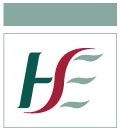 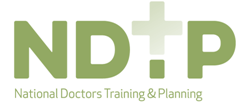 Management & Leadership Scholarship – Year 1Please Note Incomplete Application Forms Will Not Be Accepted First Name:Surname:Medical Council Number:Postal Address:Email Address (Mandatory):Contact Telephone Number:Employer:Employer’s address:Specialty:Job Title:Training scheme:Name of College / Institution:Address of College / Institution:Name of Postgraduate Course:Year of Course:Have you previously been granted funding under this scheme?	Yes	No If yes, please provide details:Please provide examples of prior experience in a management and/or leadership role. Word Count: 500 words +/- 10%Please indicate below your reasons for applying for a postgraduate programme in management and/or leadership and it’s relevance to your current role. Word Count: 500 words +/- 10%Please outline your objectives in undertaking this course which will be relevant to your future roles, your future plans and what you hope to achieve by attaining this qualification. Word Count: 500 words +/- 10%Signature of Applicant:21.	Printed Name of Applicant:22.	Date (DD/MM/YYYY):Please Note Incomplete Application Forms Will Not Be Accepted Please return completed application form to Thomas Hynes, Email: thomas.hynes1@hse.ieNational Doctors Training & Planning, Sancton Wood Building, Heuston South Quarter, Saint John’s Road West, Dublin 8Closing date for Applications is Monday the 15th of March 2021. General enquiries to Thomas Hynes, NDTP, Email: thomas.hynes1@hse.ie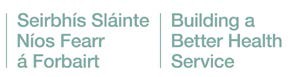 